,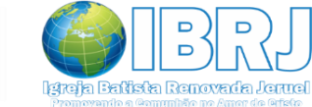 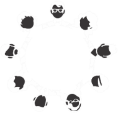 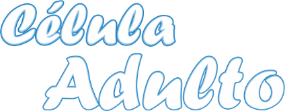 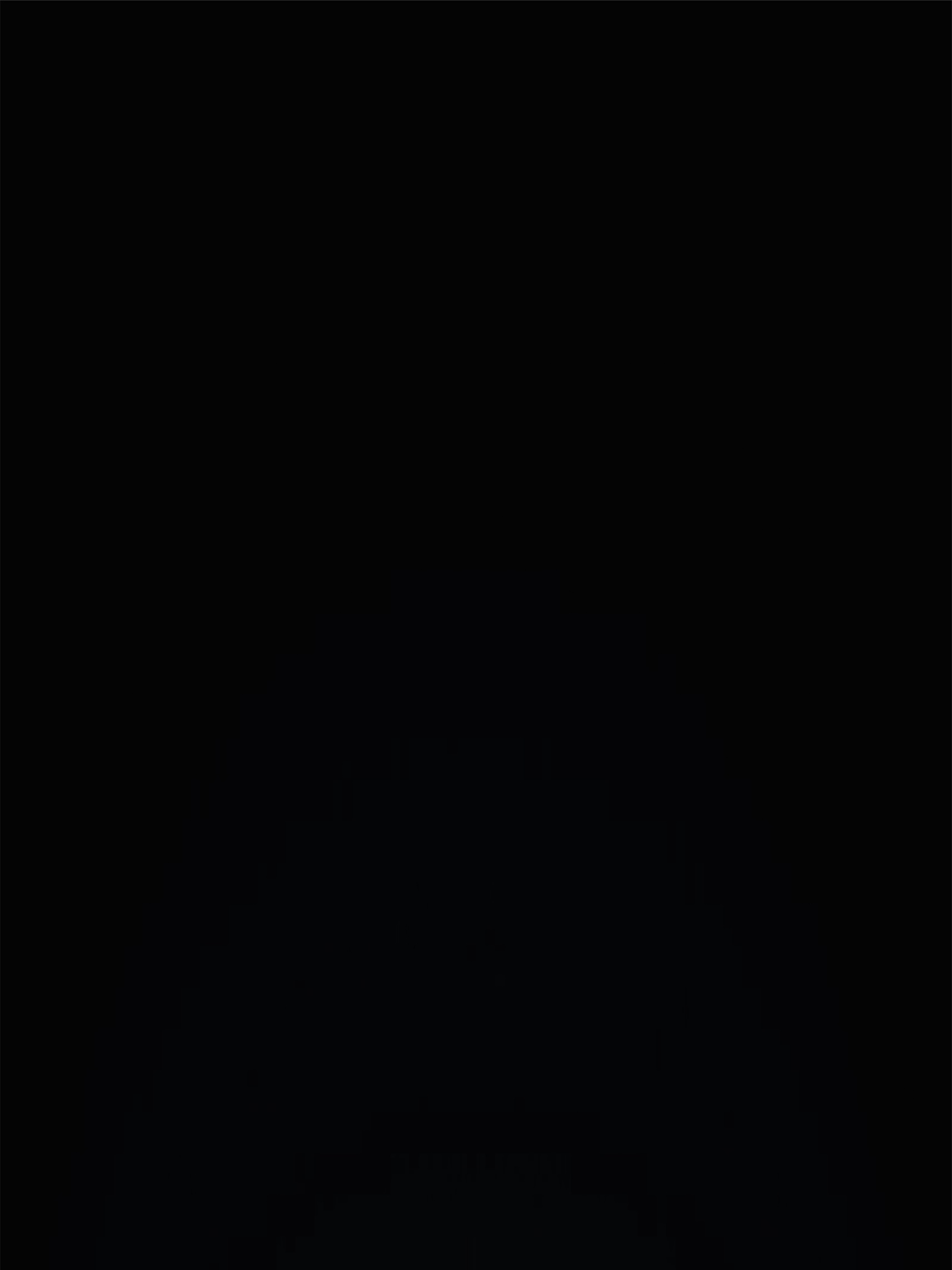 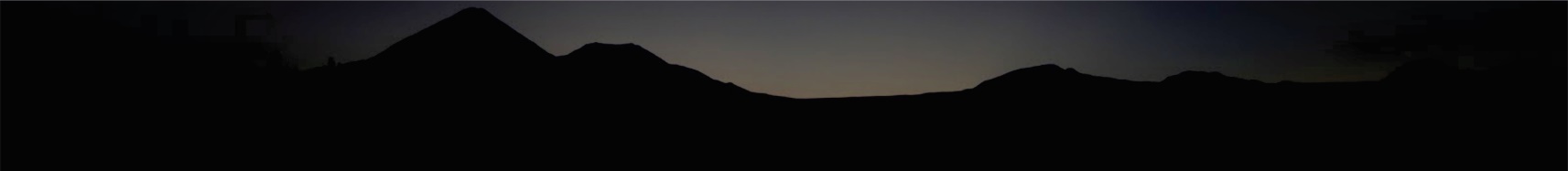 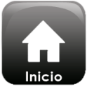 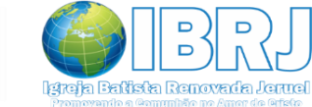 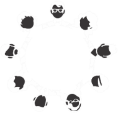 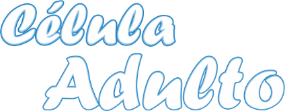 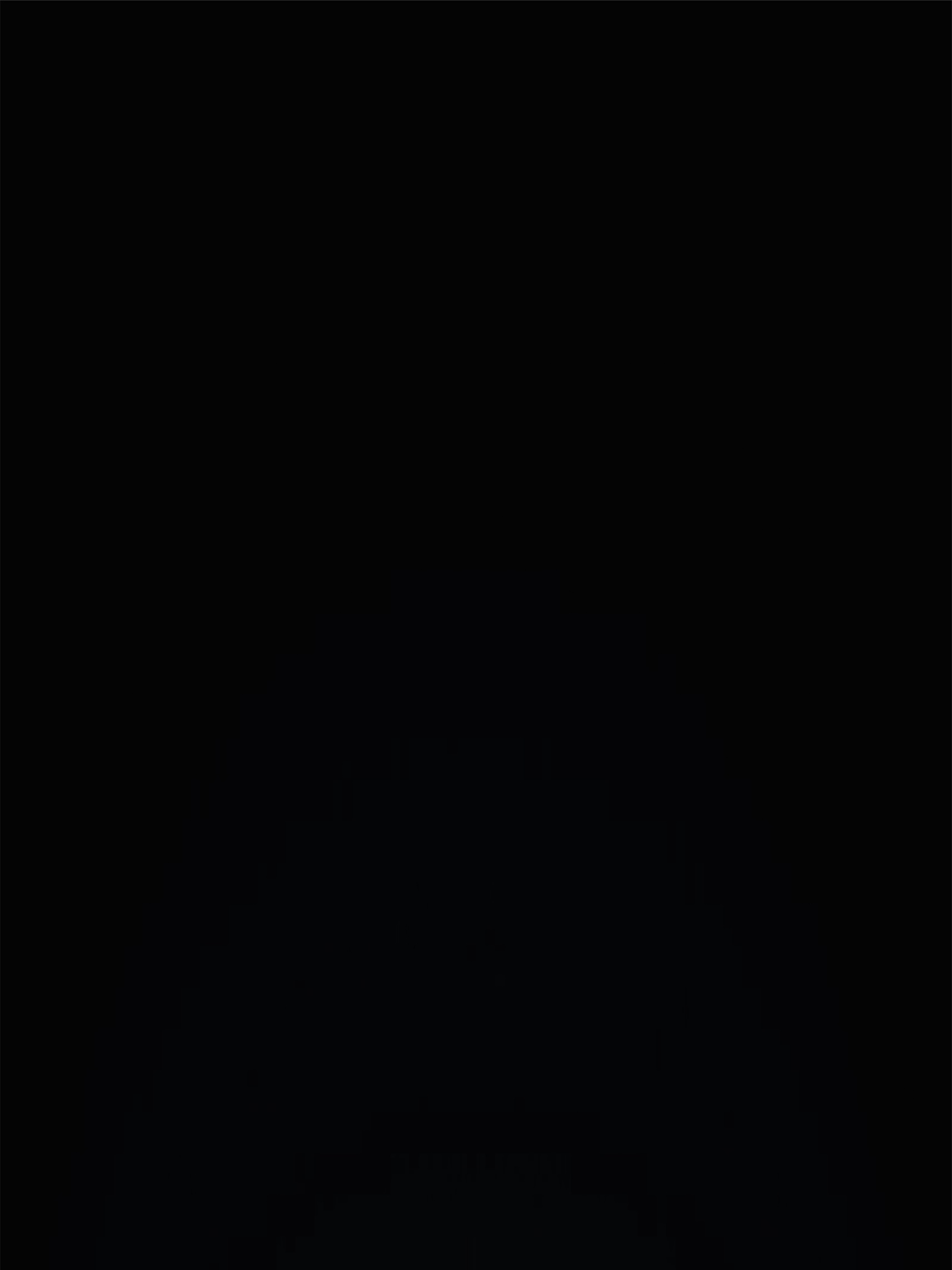 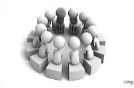 